РЕСПУБЛИКА ДАГЕСТАНГЛАВА МУНИЦИПАЛЬНОГО ОБРАЗОВАНИЯ«УНЦУКУЛЬСКИЙ РАЙОН»Индекс 368950  РД, пос. Шамилькала, ул.М.Дахадаева,3  тел.55-64-85e-mail:mo_uncuk_raion@mail.ruПОСТАНОВЛЕНИЕот «19» сентября 2017 г. №107О создании муниципального автономного учреждения «Служба благоустройства» муниципального образования «Унцукульский район» Республики Дагестан В соответствии с Федеральными законами от  
12.01.1996 г. № 7-ФЗ  «О некоммерческих организациях», от 03.11.2006 г. № 174-ФЗ «Об автономных учреждениях» п о с т а н о в л я ю:1. Создать муниципальное автономное учреждение «Служба благоустройства» муниципального образования «Унцукульский район» Республики Дагестан.2. Утвердить Устав муниципального автономного учреждения «Служба благоустройства» муниципального образования «Унцукульский район» Республики Дагестан (приложение №1).3. Назначить директором муниципального автономного учреждения «Служба благоустройства» муниципального образования «Унцукульский район» Республики Дагестан Гусейнова Расула Имамудиновича.4. Уполномочить директора муниципального автономного учреждения «Служба благоустройства» муниципального образования «Унцукульский район» Республики Дагестан на совершение юридически значимых действий по обращению по установленной форме в налоговые органы для государственной регистрации юридического лица, указанного в пункте 1 и его  учредительных документов, указанного в пункте 2 настоящего постановления.                                                                                                        Приложение                                                                                                       Утвержден                                                                                                постановлением главы                                                                                            муниципального образования                                                                                                «Унцукульский район»                                                                                      от «19» сентября 2017 года № 107         УСТАВМуниципального автономного учреждения «Служба благоустройства»муниципального образования «Унцукульский район»поселок Шамилькала  2017 г.1. Основные положения.	1.1. Муниципальное автономное учреждение «Служба благоустройства» муниципального образования «Унцукульский район», именуемое  в дальнейшем «Учреждение», создано и действует в соответствии с Гражданским кодексом Российской Федерации, Федеральным законом «Об автономных учреждениях» от 3 ноября . № 174 – ФЗ и постановлением Администрации муниципального образования «Унцукульский район» от «19» сентября 2017 г. № 107.	1.2. Учредителем Учреждения и собственником его имущества является Муниципальное образование «Унцукульский район».	Полномочия учредителя и собственника имущества учреждения от имени муниципального образования «Унцукульский район» осуществляет Администрация МО «Унцукульский район» 1.3. Полное наименование Учреждения:	Муниципальное автономное учреждение «Служба благоустройства» муниципального образования «Унцукульский район».	Сокращенное наименование Учреждения:	МАУ «Служба благоустройства».	1.4. Местонахождения Учреждения: Республика Дагестан, Унцукульский район, поселок Шамилькала, улица Махача Дахадаева, 3. 	Почтовый адрес: 368950,   Республика Дагестан, Унцукульский район, поселок Шамилькала, улица Махача Дахадаева, 3. 	1.5. Учреждение является юридическим лицом с момента государственной регистрации в порядке, установленном законом о государственной регистрации юридических лиц, имеет печать, фирменные бланки и другие реквизиты.1.6. Учреждение от своего имени приобретает имущественные и личные неимущественные права, исполняет обязанности, выступает в качестве истца и ответчика в суде и арбитражном суде в соответствии с действующим законодательством Российской Федерации.1.7. Учреждение в установленном порядке вправе открывать счета в кредитных организациях.1.8. Учреждение отвечает по своим обязательствам, закрепленным за ним имуществом, за исключением недвижимого имущества и особо ценного движимого имущества, закрепленных за ним или приобретенных учреждением за счет выделенных ему средств на приобретение такого имущества.1.9. Собственник имущества Учреждения не несет ответственность по обязательствам Учреждения.1.10. Учреждение не отвечает по обязательствам собственника имущества Учреждения.1.11. Доходы Учреждения поступают в его самостоятельное распоряжение и используются им для достижения целей, ради которых оно создано.1.12. Собственник имущества Учреждения не имеет права на получение доходов от осуществления Учреждением деятельности и использования закрепленного за Учреждением имущества.1.13. Учреждение создано на неопределенный срок.1.14. Органами Учреждения являются Наблюдательный совет Учреждения и руководитель Учреждения - Директор.2. Цели, предмет и виды деятельности Учреждения2.1. Учреждение осуществляет свою деятельность в соответствии с предметом и целями деятельности, определенными законодательством Российской Федерации, правовыми актами органов местного самоуправления Муниципального образования «Унцукульский район» и настоящим Уставом, путем выполнения работ, оказания услуг в сфере жилищно-коммунального хозяйства, благоустройства территории.2.2.  Целями создания Учреждения являются:-  организация электро-, тепло-, газо- забор и водоснабжения населения, водоотведения, снабжение населения топливом;- дорожная деятельность в отношении автомобильных дорог местного значения;- предоставление транспортных услуг населению;- организации сбора и вывоза бытовых отходов и мусора;- организация благоустройств и озеленения территории;- повышение качества предоставления потребителям жилищно-коммунальных услуг;- организация и осуществление начисления и учета платежей за  коммунальные и прочие услуги и ресурсы нанимателям по договорам арендаторам, владельцам, собственникам, а также организациям, финансируемым из бюджета, включая бюджетные учреждения социальной сферы;- реализация принципа «одного окна» при обслуживании населения по вопросам начисления платы за жилое помещение, коммунальные и прочие услуги и ресурсы;- повышение собираемости платежей за коммунальные и прочие услуги, а также участие в обеспечении эффективного использования бюджетных средств, направляемых на финансирование жилищно-коммунального хозяйства района;- совершенствование системы расчетов за коммунальные и прочие услуги и ресурсы;- совершенствование системы обслуживания населения в жилищно-коммунальной сфере;- унификация и оптимизация процессов, связанных с созданием единого информационного пространства, охватывающего всех участников системы расчетов за коммунальные и прочие услуги и ресурсы.2.3. Для достижения указанных целей Учреждение осуществляет следующие основные виды деятельности:1) выполнение функций заказчика и получателя субсидий, включая субсидии на возмещение нормативных затрат по оказанию муниципальных услуг физическим и (или) юридическим лицам;- предоставление жилищно-коммунальных услуг;- комплексное содержание и текущий ремонт территорий (включая расположенные на них объекты озеленения и благоустройства, контейнеры для мусора и контейнерные площадки), не включенных в установленном порядке в состав общего имущества многоквартирного дома;- благоустройство территории; 2) организация и обеспечение доставки платежных документов по платежам за коммунальные и прочие услуги и ресурсы плательщикам;3) проведение информационной, разъяснительной и профилактической работы с населением, рассмотрение обращений и жалоб граждан по вопросам деятельности Учреждения, организация приема населения;4) изучение опыта работы в сфере жилищно-коммунального хозяйства по вопросам, входящим в компетенцию Учреждения, и внедрение современных методов деятельности по организации и осуществлению сбора платежей за жилые и нежилые помещения, коммунальные и прочие услуги и ресурсы;5) формирование платежного документа, обобщающего начисления поставщиков за коммунальные и прочие услуги и ресурсы с учетом действующих льгот и субсидий;6) выполнение функций держателя «одного окна» при обслуживании потребителей жилищно-коммунальных и прочих услуг и ресурсов по вопросам начисления;7) оптовая и розничная торговля;8) ремонт и содержание дорог;9) содержание, ремонт и техническое обслуживание инженерного оборудования жилых домов;10) осуществление снабжения электроэнергией, тепловой энергией, забор и водоснабжение, водоотведение;11) сбор и вывоз твердых и жидких бытовых  отходов.12) предоставление транспортных услуг.2.4. Учреждение выполняет задания, установленные Учредителем в соответствии с предусмотренной настоящим Уставом основной деятельностью.Кроме заданий Учредителя и обязательств, Учреждение по своему усмотрению вправе выполнять работы, оказывать услуги, относящиеся к его основной деятельности, для граждан и юридических лиц за плату и на одинаковых при оказании однородных услуг условиях в порядке, установленном федеральными законами.2.5. Учреждение вправе осуществлять предпринимательскую деятельность лишь постольку, поскольку это служит достижению целей, ради которых оно создано, и соответствующую этим целям, заданиям собственника имущества и назначению имущества.2.6. Отдельными видами деятельности, перечень которых определяется федеральными законами, Учреждение может заниматься только на основании специального разрешения (лицензии). 3. Компетенция Учредителя3.1. К компетенции Учредителя в области управления Учреждением относятся:3.1.1. Постановка задания для Учреждения в соответствии с предусмотренной основной деятельностью и финансовое обеспечение выполнения этого задания.3.1.2. Утверждение Устава Учреждения, внесение в него изменений.3.1.3. Рассмотрение и одобрение предложений руководителя Учреждения о создании и ликвидации филиалов Учреждения, об открытии и закрытии его представительств.3.1.4. Реорганизация и ликвидация Учреждения, а также изменение его типа.3.1.5. Утверждение передаточного акта или разделительного баланса.3.1.6. Назначение ликвидационной комиссии и утверждение промежуточного и окончательного ликвидационных балансов.3.1.7. Назначение Директора Учреждения и прекращение его полномочий. 3.1.8. Назначение членов Наблюдательного совета Учреждения или досрочное прекращение их полномочий.3.1.9. Рассмотрение и одобрение предложений Директора Учреждения о совершении сделок с имуществом Учреждения в случаях, если для совершения таких сделок требуется согласие Учредителя.3.1.10. Созыв заседания Наблюдательного совета Учреждения, в том числе в обязательном порядке первого заседания Наблюдательного совета Учреждения после создания Учреждения, а также первого заседания нового состава Наблюдательного совета Учреждения в трехдневный срок после его избрания.3.1.11. Определение средства массовой информации, в котором Учреждение ежегодно обязано публиковать отчеты о своей деятельности и об использовании закрепленного за ним имущества.3.1.12. Осуществление контроля над деятельностью Учреждения, сбор и обобщение отчетности по формам государственного статистического наблюдения, утвержденным законодательством Российской Федерации, а также формам отчетности, утвержденным Учредителем.3.1.13. Изъятие имущества, закрепленного за автономным учреждением на праве оперативного управления.3.1.14. Рассмотрение и одобрение предложений руководителя автономного учреждения об участии Учреждения в других юридических лицах, в том числе о внесении денежных средств и иного имущества в уставный (складочный) капитал других юридических лиц или передаче такового имущества иным образом другим юридическим лицам, в качестве учредителя или участника.3.1.15. Решение иных вопросов  предусмотренных законодательством РФ и настоящим Уставом вопросов.4. Наблюдательный совет Учреждения4.1. Наблюдательный совет Учреждения (далее - Наблюдательный совет) создается в составе 5 (пяти) членов. Решение о назначении членов Наблюдательного совета Учреждения или досрочном прекращении их полномочий принимается Учредителем Учреждения. Решение о назначении представителя работников Учреждения членом Наблюдательного совета или досрочном прекращении его полномочий принимается большинством голосов от числа присутствующих на общем собрании трудового коллектива Учреждения.4.2. В состав Наблюдательного совета могут входить:4.2.1. Представители Учредителя Учреждения 2 (два) человека.4.2.2. Представители общественности, в том числе лица, имеющие заслуги и достижения в соответствующей сфере деятельности 2 (два) человека (по согласованию).4.2.3. Представители работников учреждения 1 (один) человек.4.3. Срок полномочий Наблюдательного совета составляет 3 (три) года.4.4. Одно и тоже лицо может быть членом Наблюдательного совета неограниченное число раз.4.5. Членами Наблюдательного совета не могут быть:- Директор Учреждения и его заместители;- лица, имеющие не снятую или не погашенную судимость.4.6. Учреждение не вправе выплачивать членам Наблюдательного совета вознаграждение за выполнение ими своих обязанностей, за исключением компенсации документально подтвержденных расходов, непосредственно связанных с участием в работе Наблюдательного совета.4.7. Полномочия члена Наблюдательного совета могут быть прекращены досрочно:4.7.1. По просьбе члена Наблюдательного совета.4.7.2. В случае невозможности исполнения членом Наблюдательного совета своих обязанностей по состоянию здоровья или по причине его отсутствия в месте нахождения Учреждения в течение четырех месяцев.4.7.3. В случае привлечения члена Наблюдательного совета к уголовной ответственности.4.8. Полномочия члена Наблюдательного совета, являющегося представителем органа местного самоуправления и состоящего с этим органом в трудовых отношениях, могут быть также прекращены досрочно в случае прекращения трудовых отношений с органом местного самоуправления, представителем которого данное лицо выступает в Наблюдательном совете.4.9. Вакантные места, образовавшиеся в Наблюдательном совете в связи со смертью или с досрочным прекращением полномочий его членов, замещаются на оставшийся срок полномочий Наблюдательного совета.4.10. Председатель Наблюдательного совета избирается на срок полномочий Наблюдательного совета членами Наблюдательного совета из их числа большинством голосов от общего числа голосов членов Наблюдательного совета.4.11. Председатель Наблюдательного совета организует работу Наблюдательного совета, созывает его заседания, председательствует на них и организует ведение протокола.4.12. Секретарь Наблюдательного совета избирается на срок полномочий Наблюдательного совета членами Наблюдательного совета большинством голосов от общего числа голосов членов Наблюдательного совета.4.13. Секретарь Наблюдательного совета отвечает за подготовку заседаний Наблюдательного совета, ведение протокола заседания и достоверность отраженных в нем сведений, а также осуществляет рассылку извещений о месте и сроках проведения заседания. Извещения о проведении заседания и иные материалы должны быть направлены членам Наблюдательного совета не позднее, чем за три дня до проведения заседания.4.14. Представитель работников Учреждения не может быть избран председателем Наблюдательного совета.4.15. Наблюдательный совет в любое время вправе переизбрать своего председателя.4.16. В отсутствие председателя Наблюдательного совета автономного учреждения его функции осуществляет старший по возрасту член Наблюдательного совета автономного учреждения, за исключением представителя работников автономного учреждения.4.17. Вопросы, относящиеся к компетенции Наблюдательного совета, не могут быть переданы на рассмотрение другим органам Учреждения.4.18. По требованию Наблюдательного совета или любого из его членов Директор Учреждения обязан в двухнедельный срок представить информацию по вопросам, относящимся к компетенции Наблюдательного совета.4.19. К компетенции Наблюдательного совета относится рассмотрение:4.19.1. Предложений Учредителя или Директора Учреждения о внесении изменений в устав Учреждения.4.19.2. Предложений Учредителя или Директора Учреждения о создании и ликвидации филиалов Учреждения, об открытии и закрытии его представительств.4.19.3. Предложений Учредителя или Директора Учреждения о реорганизации или ликвидации Учреждения.4.19.4. Предложений Учредителя или Директора Учреждения об изъятии имущества, закрепленного за Учреждением на праве оперативного управления.4.19.5. Предложений Директора Учреждения об участии Учреждения в других юридических лицах, в том числе о внесении денежных средств и иного имущества в уставный (складочный) капитал других юридических лиц или передаче такого имущества иным образом другим юридическим лицам в качестве учредителя или участника.4.19.6. Проекта плана финансово-хозяйственной деятельности автономного учреждения.4.19.7. По представлению Директора Учреждения проектов отчетов о деятельности Учреждения и об использовании его имущества, об исполнении плана его финансово-хозяйственной деятельности, годовой бухгалтерской отчетности Учреждения.4.19.8. Предложений Директора Учреждения о совершении сделок по распоряжению имуществом, которым в соответствии с Федеральным законом «Об автономных учреждениях», Учреждение не вправе распоряжаться самостоятельно.4.19.9. Предложений Директора Учреждения о совершении крупных сделок.4.19.10. Предложений Директора Учреждения о совершении сделок, в совершении которых имеется заинтересованность.4.19.11. Предложений Директора Учреждения о выборе кредитных организаций, в которых Учреждение может открыть банковские счета;4.19.12. Вопросов проведения аудита годовой бухгалтерской отчетности Учреждения и утверждения аудиторской организации.4.20. Вопросы, относящиеся к компетенции Наблюдательного совета, не могут быть переданы на рассмотрение другим органам Учреждения.4.21. По вопросам указанным в пунктах 4.19.1 – 4.19.5 и 4.19.8 настоящего Устава, Наблюдательный совет дает рекомендации. Учредитель Учреждения принимает по этим вопросам решения после рассмотрения рекомендаций Наблюдательного совета. 	4.22. По вопросу, указанному в пункте 4.19.6 настоящего Устава, Наблюдательный совет дает заключение, копия которого направляется Учредителю Учреждения. По вопросу, указанному в пункте 4.19.11 настоящего Устава, Наблюдательный совет заключение. Руководитель автономного учреждения принимает по этим вопросам решения после рассмотрения заключений наблюдательного совета автономного учреждения. 	4.23. Документы, представляемые в соответствии с пунктом 4.19.7 части  Настоящего Устава, утверждаются Наблюдательным советом. Копии указанных документов направляются Учредителю Учреждения.4.24. По вопросам, указанным в пунктах 4.19.9, 4.19.10 и 4.19.12 настоящего Устава, Наблюдательный совет учреждения принимает решения, обязательные для Директора  учреждения.4.25. Рекомендации и заключения по вопросам, указанным в пунктах 4.19.1 – 4.19.8 и 4.19.11 Настоящего Устава, даются большинством голосов от общего числа голосов членов Наблюдательного совета.4.26. Решения по вопросам, указанным в пунктах 4.19.9 и 4.19.12 настоящего Устава, принимаются Наблюдательным советом большинством в две трети голосов от общего числа голосов членов Наблюдательного совета.4.27. Решение по вопросу, указанному в пункте 4.19.10 настоящего Устава, принимается Наблюдательным советом в порядке, установленном частями 1 и 2 статьи 17  Федерального закона «Об автономных учреждениях».4.28. По требованию Наблюдательного совета или любого из его членов другие органы Учреждения обязаны предоставить информацию по вопросам, относящимся к компетенции Наблюдательного совета.4.29. Заседания Наблюдательного совета проводятся по мере необходимости, но не реже одного раза в квартал. 4.30. Заседание Наблюдательного совета созывается его председателем по собственной инициативе, по требованию Учредителя, члена Наблюдательного совета или руководителя Учреждения.4.31. В случае принятия решения о проведении заседания Наблюдательного совета, заседание должно быть проведено не позднее 30 (тридцати) дней со дня получения требования о его проведении. 4.32. Председатель наблюдательного совета должен в течение 5 (пяти) дней после поступления требования о созыве заседания Наблюдательного совета  принять решение о созыве или об отказе в созыве Наблюдательного совета.4.33. В случае если в течение 5 (пяти) дней с даты предъявления требования, не принято решение о созыве Наблюдательного совета или принято решение об отказе от его созыва, Наблюдательный совет может быть созван лицами, требующими его созыва. 	4.34. Председатель Наблюдательного совета не позднее, чем за 5 (пять)  дней до проведения заседания Наблюдательного совета уведомляет членов Наблюдательного совета о времени и месте проведения заседания путем вручения письменного уведомления под расписку получателя.В случаях, не терпящих отлагательства, заседание Наблюдательного совета может быть созвано немедленно без письменного извещения членов Наблюдательного совета (телефонограммой).4.35. В заседании Наблюдательного совета вправе участвовать Директор Учреждения без права решающего голоса. Иные приглашенные председателем Наблюдательного совета лица могут участвовать в заседании, если против их присутствия не возражает более чем одна треть от общего числа членов Наблюдательного совета.4.36. Заседание Наблюдательного совета является правомочным, если все члены Наблюдательного совета извещены о времени и месте его проведения и на заседании присутствуют более половины членов Наблюдательного совета. Передача членом Наблюдательного совета своего голоса другому лицу не допускается.4.37. В случае отсутствия по уважительной причине на заседании Наблюдательного совета члена Наблюдательного совета его мнение может быть представлено в письменной форме и учтено Наблюдательным советом в ходе проведения заседания при определении наличия кворума и результатов голосования, а также при принятии решений Наблюдательным советом путем проведения заочного голосования.4.38. Каждый член Наблюдательного совета имеет при голосовании один голос. В случае равенства голосов решающим является голос председателя Наблюдательного совета.4.39. Первое заседание Наблюдательного совета созывается после государственной регистрации Учреждения по требованию Учредителя. Первое заседание нового состава Наблюдательного совета созывается в трехдневный срок после его формирования по требованию Учредителя. До избрания председателя Наблюдательного совета на таком заседании председательствует старший по возрасту член Наблюдательного совета, за исключением представителя работников Учреждения.5. Руководитель Учреждения5.1. Учреждение возглавляет Директор.5.2. К компетенции Директора Учреждения относятся вопросы осуществления текущего руководства деятельностью Учреждения, за исключением вопросов, отнесенных настоящим Уставом к компетенции Учредителя и Наблюдательного совета.5.3. Директор Учреждения осуществляет свою деятельность на основании заключенного с Учредителем трудового договора.5.4. Директор Учреждения осуществляет текущее руководство деятельностью Учреждения и подотчетен в своей деятельности Учредителю и Наблюдательному совету Учреждения.5.5. Директор Учреждения без доверенности действует от имени Учреждения, в том числе представляет его интересы и совершает сделки от его имени, утверждает штатное расписание Учреждения, план его финансово-хозяйственной деятельности, его годовую бухгалтерскую отчетность и регламентирующие деятельность Учреждения внутренние документы, издает приказы и дает указания, обязательные для исполнения всеми работниками Учреждения.5.6. Компетенция заместителей Директора Учреждения устанавливается Директором Учреждения5.7. Взаимоотношения работников и Директора Учреждения, возникающие на основе трудового договора, регулируются законодательством Российской Федерации о труде.5.8. Коллективные трудовые споры (конфликты) между администрацией Учреждения и трудовым коллективом рассматриваются в соответствии с законодательством Российской Федерации о порядке разрешения коллективных трудовых споров.6. Имущество и финансы Учреждения6.1. Имущество Учреждения закрепляется за ним на праве оперативного управления. Решение об отнесении имущества к категории особо ценного движимого имущества принимается одновременно с принятием решения о закреплении указанного имущества за автономным учреждением.6.2. Земельный участок, необходимый для выполнения Учреждением своих уставных задач, предоставляется ему на праве постоянного (бессрочного) пользования.6.3. Собственником имущества и земельного участка является Муниципальное образование «Унцукульский район».6.4. Учреждение в отношении закрепленного за ним имущества осуществляет права пользования и распоряжения им в пределах, установленных законодательством.6.5. Учреждение не вправе без согласия Учредителя распоряжаться недвижимым имуществом и особо ценным движимым имуществом, закрепленным за ним или приобретенными за счет выделенных ему средств на приобретение этого имущества.6.6. Остальным имуществом, в том числе недвижимым имуществом, Учреждение вправе распоряжаться самостоятельно.6.7. Источниками формирования имущества и финансовых ресурсов Учреждения являются:6.7.1. Имущество, закрепленное за ним на праве оперативного управления.6.7.2. Бюджетные поступления в виде субсидий.6.7.3. Средства от оказания платных услуг.6.7.4. Средства спонсоров и добровольные пожертвования граждан.6.7.5. Иные источники, не запрещенные действующим законодательством.6.8. Имущество и средства Учреждения отражаются на его балансе и используются для достижения целей, определенных настоящим Уставом. Недвижимое имущество, закрепленное за Учреждением или приобретенное за счет средств, выделенных ему Учредителем на приобретение этого имущества, а также находящееся у Учреждения особо ценное движимое имущество подлежит обособленному учету в установленном порядке.6.9. Средства от деятельности, приносящей доходы, а также средства, полученные в результате пожертвований российских и иностранных юридических и физических лиц, и приобретенное за счет этих средств имущество поступают в самостоятельное распоряжение Учреждения и учитываются на отдельном балансе.Собственник имущества Учреждения не имеет права на получение доходов от осуществления Учреждением деятельности и использования закрепленного за Учреждением имущества.6.10. Учреждение вправе вносить денежные средства и иное имущество в уставный (складочный) капитал других юридических лиц или иным образом передавать это имущество другим юридическим лицам в качестве их учредителя или участника только с согласия Учредителя.6.11. Учреждение использует закрепленное за ним имущество и имущество, приобретенное на средства, выделенные ему учредителем, исключительно для осуществления целей и видов деятельности, закрепленных в настоящем Уставе.6.12. Учреждение ведет налоговый учет, оперативный бухгалтерский учет и статистическую отчетность о результатах хозяйственной и иной деятельности в порядке, установленном законодательством.6.13. Учреждение ежегодно представляет Учредителю расчет предполагаемых расходов на содержание недвижимого имущества и особо ценного движимого имущества, закрепленных за Учреждением или приобретенных за счет средств, выделенных ему Учредителем на приобретение такого имущества, расходов на уплату налогов, в качестве объекта налогообложения по которым признается соответствующее имущество, в том числе земельные участки, а также финансовое обеспечение развития Учреждения, в рамках программ, утвержденных в установленном порядке.6.14. В случае сдачи в аренду с согласия Учредителя недвижимого имущества или особо ценного движимого имущества, закрепленных за Учреждением или приобретенных Учреждением за счет средств, выделенных ему Учредителем на приобретение такого имущества, финансовое обеспечение содержания такого имущества Учредителем не осуществляется.6.15. Учредитель вправе изъять излишнее, неиспользуемое либо используемое не по назначению имущество, закрепленное за Учреждением на праве оперативного управления, и распорядиться им по своему усмотрению.7. Реорганизация и ликвидация Учреждения7.1. Учреждение может быть реорганизовано в случаях и в порядке, которые предусмотрены Гражданским кодексом Российской Федерации, Федеральным законом «Об автономных учреждениях» и иными федеральными законами.7.2. Реорганизация Учреждения может быть осуществлена в форме:1) слияния двух или нескольких автономных учреждений;2) присоединения к Учреждению одного учреждения или нескольких учреждений соответствующей формы собственности;3) разделения Учреждения на два учреждения или несколько учреждений соответствующей формы собственности;4) выделения из Учреждения одного учреждения или нескольких учреждений соответствующей формы собственности.7.3. Учреждение может быть ликвидировано по основаниям и в порядке, которые предусмотрены Гражданским кодексом Российской Федерации.7.4. Требования кредиторов Учреждения удовлетворяются за счет имущества, на которое в соответствии с Федеральным законом «Об автономных учреждениях»  может быть обращено взыскание.7.5. Имущество Учреждения, оставшееся после удовлетворения требований кредиторов, а также имущество, на которое в соответствии с федеральными законами не может быть обращено взыскание по обязательствам Учреждения, передается ликвидационной комиссией учредителю Учреждения.         Глава МО «Унцукульский район»                                                                                                               И. Нурмагомедов 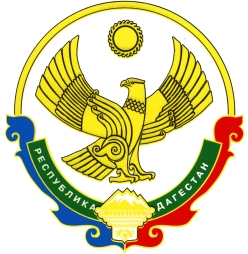 